САМОМАССАЖ ЯЗЫКА ДЛЯ ДОШКОЛЬНИКОВПОЛЬЗА: Помогает нормализовать тонус мышц языка;Улучшает качество иннервации языка;Способствует тренировке губных мышц;Позволяет ребёнку получить  опыт осознанного  управления своим языком, «почувствовать» его – стать «хозяином» языка.ПРАВИЛА ВЫПОЛНЕНИЯ:Рекомендуется ежедневное выполнение самомассажа, перед зеркалом, непосредственно перед проведением артикуляционных упражнений. Взрослый проговаривает следующие речевые команды (каждый вид движений повторяется по 6-8 раз): Язычок погладим ласково губами; (ребёнок плотно сжимает губы,  проталкивает между ними язык вперёд и возвращает назад. Важно: проследите, чтобы нажатие губ на язык было достаточно сильное; язык должен быть распластанным как «блинчик» в процессе всего самомассажа).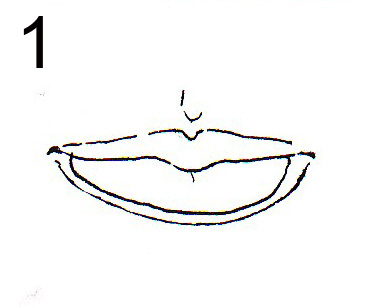 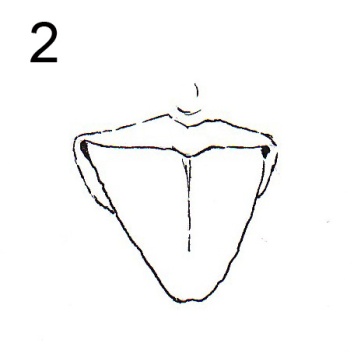 А затем похлопаем бережно губами; (язык лежит на нижней губе, ребёнок,  открывая и закрывая рот, «шлёпает» его. Важно: проследите, чтобы ребёнок старательно открывал рот).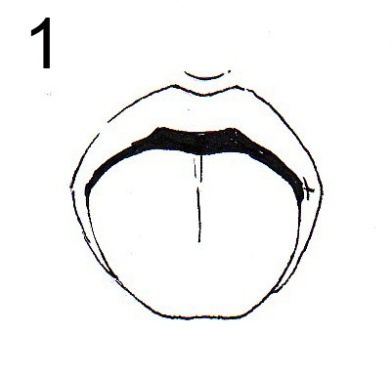 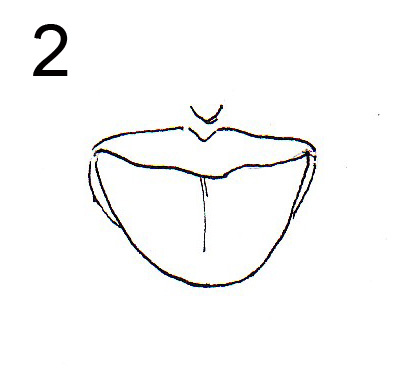 Язычок погладим ласково зубами; (губы растянуты,  зубной ряд должен быть хорошо виден, ребёнок проталкивает язык сквозь зубы максимально вперёд и возвращает назад. Важно: проследите, чтобы верхние зубы давили на язык с достаточным усилием – «скоблили» или «причесывали» его как расческа.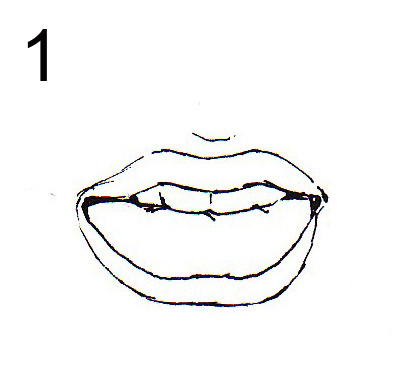 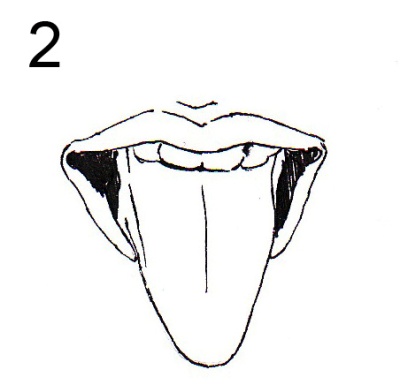 Нежно покусаем мы его зубами; ( язык лежит на нижней губе, ребёнок,  открывая и закрывая рот, «покусывает» его. Важно: проследите, чтобы ребёнок старательно открывал рот).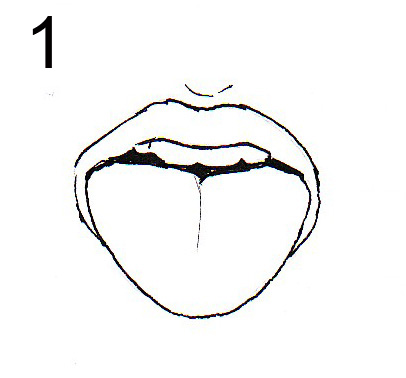 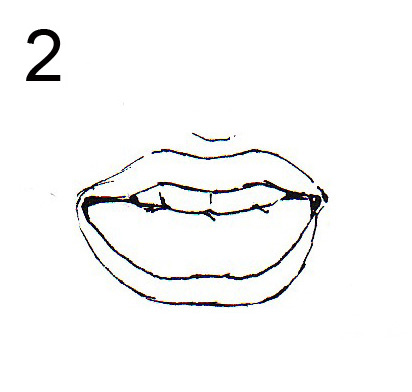 Дальнейшие движения повторяются в обратном порядке!И опять погладим ласково зубами;Снова мы похлопаем бережно губами;И в конце погладим ласково губами.АРТИКУЛЯЦИОННЫЕ УПРАЖНЕНИЯ(полезная информация для родителей)Артикуляционные упражнения выполняются после самомассажа языка, перед зеркалом, необходимо предоставить ребёнку салфетки для вытирания слюны. «Слоники – лягушки» (поочерёдное растягивание губ в улыбке и вытягивание вперёд как «хоботок»)  - повторять 6-8 раз.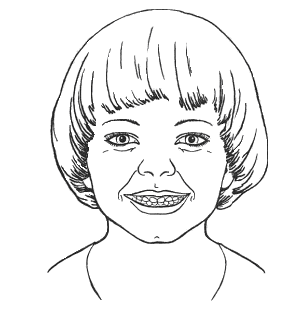 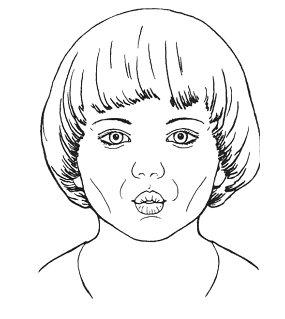 «Хомяк» (рот закрыт, поочерёдно упирать кончик языка то в левую, то в правую щёчку) – по 6 раз в обе стороны.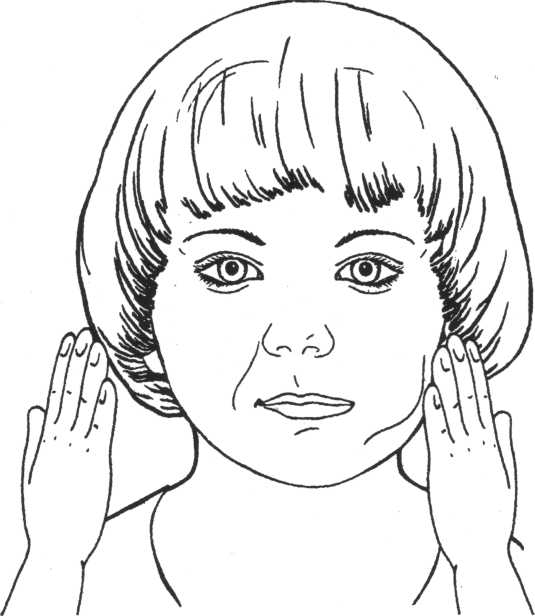 «Часики» (рот широко открыт, язык двигается вправо-влево, не задевая нижнюю и верхнюю губы и касаясь кончиком только уголков губ) - по 8 раз в обе стороны.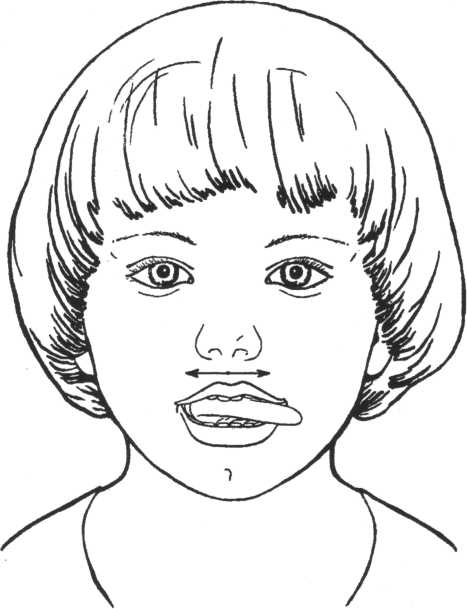  «Вкусное варенье» (рот широко открыт, язык кончиком облизывает губы по кругу, во время подъёма языка к верхней губе, рот нельзя закрывать. Можно помогать, придерживая нижнюю челюсть).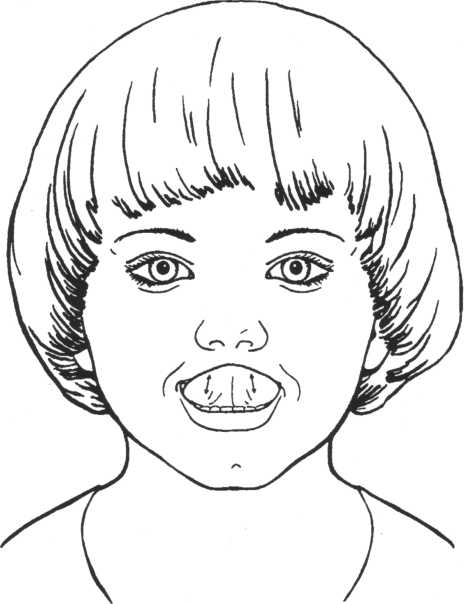 «Лопатка» (рот приоткрыт, язык широкий как «лопата» лежит, как будто спит, на нижней губе как на кроватке, максимально расслаблен, без движений) – удерживать 8-10 секунд.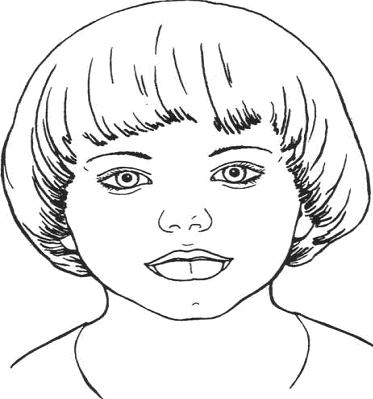 «Мостик» (рот открыт, кончик языка «причется» за нижними зубами, лежит спокойно, не упирается в зубы с силой и не «вываливается» изо рта) – удерживать под счёт до 10.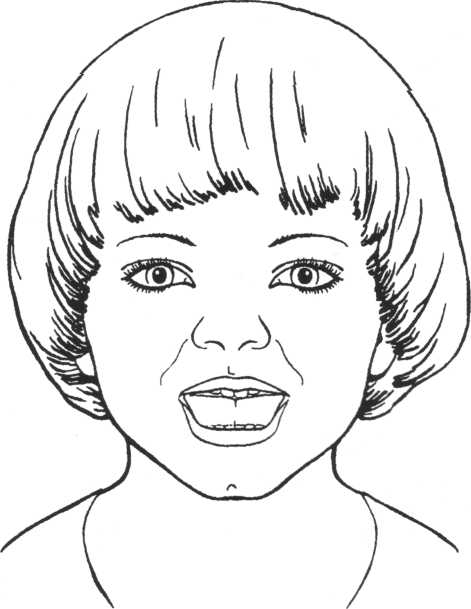 «Мостик – лопатка» (поочерёдно менять положение языка как в выше описанных упражнениях) – по 8-10 раз.«Лошадка» (цокать языком, присасывая к нёбу – «потолочку» в ротике и резко отпуская) – по1-2 минуты.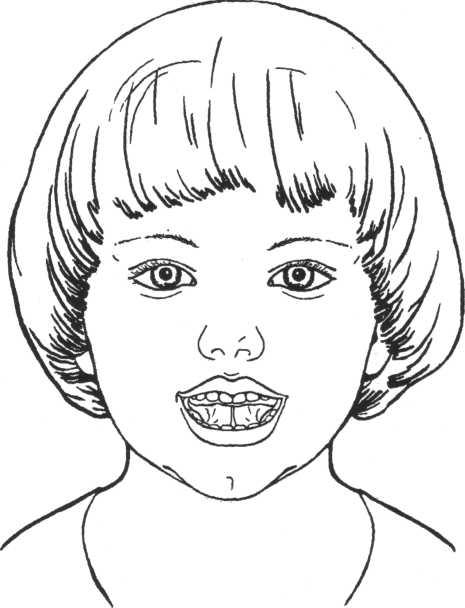 «Бульдог – обезьяна» (поочерёдно класть язык в «карманчик» между вехними зубами и верхней губой и между нижними зубами и нижней губой) – 8-10 раз. 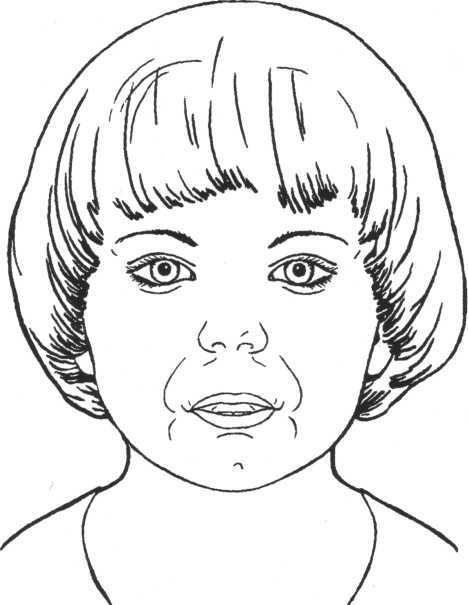 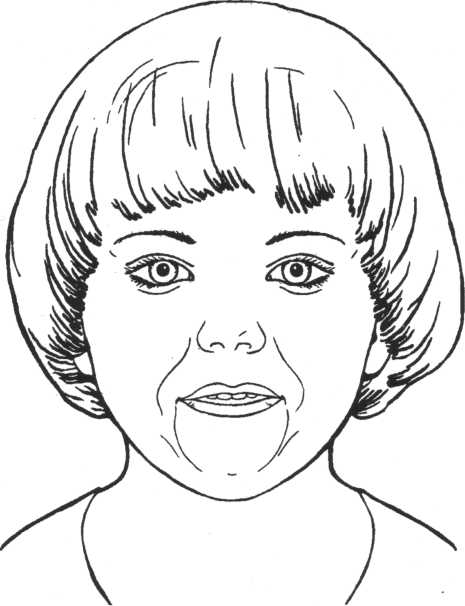  «Толстячки – худышки» (поочерёдное надувание и втягивание щёк, каждое положение удерживать по 3-5 секунд; губы плотно сжаты) -6-8 раз.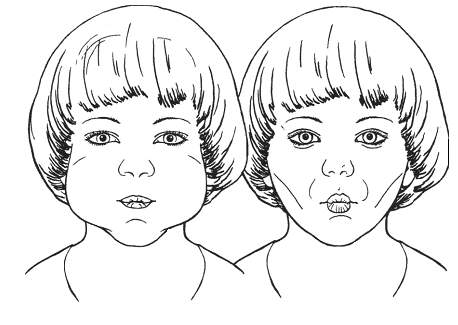  «Чистим зубы снаружи» (рот открыть, показать зубы, «чистить» верхний и нижний ряды зубов снаружи, стараться захватывать движением не только передние зубы, но и боковые) -10-15 секунд..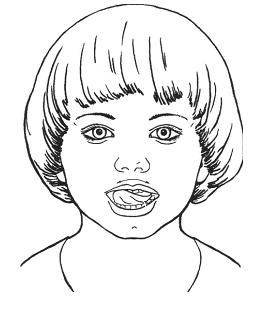 «Чистим зубы изнутри» (рот открыть, показать зубы, «чистить» верхний и нижний ряды зубов с внутренней стороны) – 10-15 секунд.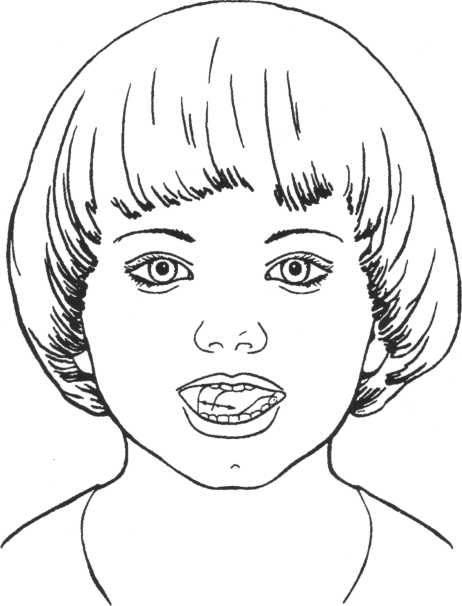 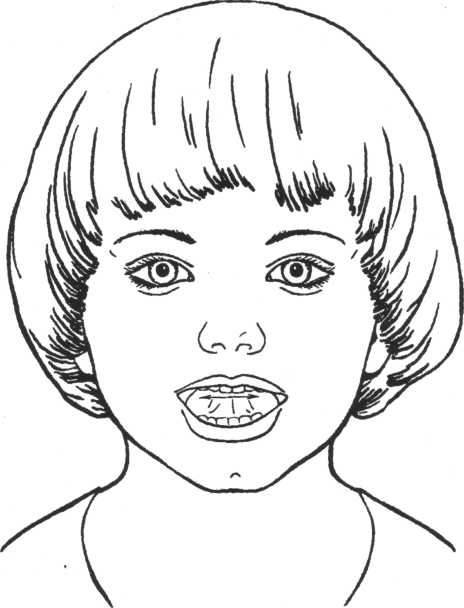 «Парус» (рот широко открыть, язык поднять и кончик оставить в положении за верхними зубами) – удерживать под счет до 10.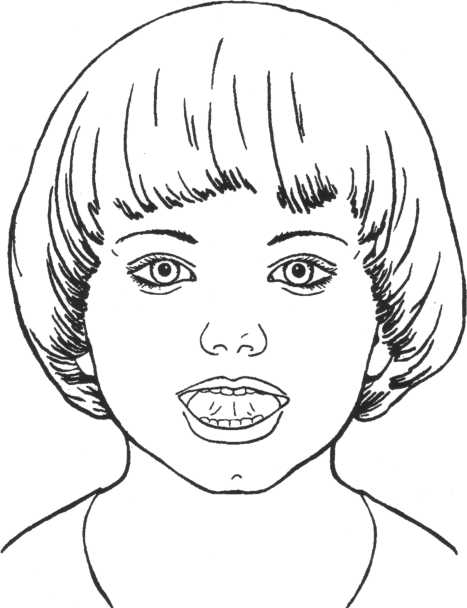 «Парус – мостик» (поочерёдное выполнение упражнений   «Парус» и «Мостик») – по 8-10 раз.14.«Барабан» (рот широко открыть, язык поднять и кончиком языка стучать за верхними передними зубами, произнося отчетливо и с паузами звук «д» - «д –д – д – д…»; стараться не закрывать рот) – 20 секунд.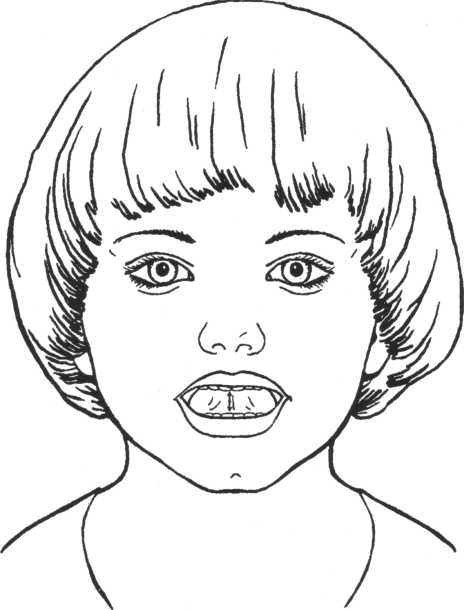 СПИСОК ЛИТЕРАТУРЫ:О.И. Крупенчук , Т.А. Воробьева «Логопедические упражнения» «ЛИТЕРА» Санкт-Петербург 2004З.А. Репина, В.И. Буйко «Уроки логопедии» «ЛИТУР» Екатеринбург 1999